A Christ-centered community 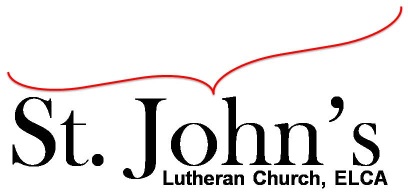 welcoming all people and serving God through the Holy Spirit.As our congregation's leaders, we hear the call to be authentic, affirming, and available.Council Meeting Agenda for January 21, 2020, at 7:00pmCouncil Members present: Pastor Gary Kinkel, Pastor Jerod Freeberg, Sandy McCullough, Jesse Rients, Jim Hime, Jenny Pudwill, Aimee Johnson, Kirsti Youngs, Paula BrennanGuests: Mike Laurel, Eric VangsnessI. GatheringCall to order 7:00pm Sandy McCulloughMotion to approve agenda: Pastor Gary Kinkel/Paula Brennan; carried.Scripture and prayer: Pastor Gary Kinkel – The Council in the Word: Acts 12:18-25II. Discerning Our MissionPastors’ Reports – Pastor Gary and Pastor Jerod each submitted written reports.Pastor Gary has received a request for the wedding of a couple who are not members. Proposed a group form to write a policy and list of requirements in order to be married at St. John’s.Hazardous liquid has been discovered in the church that needs to be removed. Eric Vangsness would like to be nominated as Treasurer with the condition of purchasing Aplos software. Poinsettia funds – there is $300-350 surplus from 2019 to be used for purchasing poinsettias in 2020.Capital Campaign consideration update – Sandy McCullough - There is no cost for an initial meeting with a representative from The James Group and the council and/or the congregation. Sandy suggested perhaps inviting him to the spring retreat meeting.III. Giving ThanksTreasurer’s Report – Jim Hime – Motion to approve Treasurer’s Report: Jenny Pudwill/Jesse Rients; carried.Next Year’s Budget – Jim Hime – Motion to approve 2020 housing allowance as $30,000 for Pastor Gary Kinkel and $24,000 for Pastor Jerod Freeberg. Jenny Pudwill/Jim Hime; carried.Motion to approve proposed 2020 budget reflecting a 15% increase in giving and 5% increase in clergy salaries. Aimee Johnson/Kirsti Youngs; carried. Pastor Gary Kinkel and Pastor Jerod Freeberg recused themselves from the vote.Motion to approve council minutes: Jenny Pudwill/Jim Hime; carried.Request for Team Reports for Annual Report IV. SendingReview action items established—next council meeting date February 17, 2020Assign report for newsletter and reports for Annual ReportClosing Prayer – Sandy McCulloughAdjournment - Motion to adjourn: Jim Hime/Jenny Pudwill; 9:22pm carried. Respectfully Submitted,Paula Brennan, Council SecretaryMeeting Ground Rules:  *Keep it real,* Everyone participates, *Different opinions encouraged,*Disagree in private, *Unite in public, * Silence is agreement, * Limit side conversations, * Start on time, *Follow through on action plans.